Improved Systems Performance Team 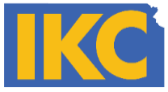 Friday, August 9, 2019  Sarah Good, Team LeadWelcome and IntroductionsInfluenza Goals or Call to Action for Patients and Providers. Kansas data choices are BRFSS, NIS, PRAMS for pregnant women.HP 2020 TargetsAnnual/Seasonal InfluenzaChildren 6 months – 17: 70%Noninstitutionalized adults 18 and older: 70%Institutionalized adults 18 and older: 90%Healthcare personnel: 90%Pregnant women: 80%Kansas DataBRFSS QuestionsDuring the past 12 months, have had either a flu shot or a flu vaccine that was sprayed in your nose?Childhood Flu Module: During the past 12 months, has he/she had a seasonal flu vaccination?PRAMS: During the 12 months before delivery, mother received a flu shot. NIS-Flu Data: Flu coverage for general population at several age breaks (6 months+, 6 months – 17, 18-64, 65+, and more)Flu coverage for healthcare personnelKFMC or other Partner goals, initiatives, or targets?Q: Does IKC want to set a target for the 2019-2020 flu season?Adult Immunizations Goals or Call to Action for Patients and Providers. Kansas data choice is limited to BRFSS. Pneumococcal HP2020 TargetsNoninstitutionalized 65+: 90%Noninstitutionalized high-risk 18-64: 60%Institutionalized 18+: 90%Zoster (Shingles) HP 2020 Target:  60+: 30%Kansas Data (BRFSS Questions)Have you ever had a pneumonia shot? (asked every year)Have you ever had the shingles or zoster vaccine? (asked in 2014, 2017)KFMC or other Partner goals, initiatives or targets?Q: Does IKC want to set targets for either of the above adult immunizations? Meeting report out to full CoalitionAs time allows – review next steps on Old Business from previous meetings:“Silver Syringe” Award:  Consider award for clinics, health systems, schools, employers, etc. tied to meeting immunization goals or targets.  Select categories for awards – 6 or fewer Note: Consider IKC immunization goals in selecting categoriesNomination process Nomination form questions Nomination form distributionAward selection Reviewers – board or sub-committee?CriteriaNomination submission deadline – Mar 31st? How much time is needed for review?Award Recognition2020 KS Immunization ConferenceCertificatesSchool Vaccination ToolkitGoal:  Reducing exclusions, school-based immunization clinics, and/or other?  Possible Content:  Model Exclusion PolicySchool Nurse LettersImmunization ClinicsOther BusinessData Links:Kansas BRFSS: http://www.kdheks.gov/brfss/Questionnaires/quest2017.html#ImmunizationKansas BRFSS Childhood Flu Module: http://www.kdheks.gov/brfss/Questionnaires/quest2017.html#ChildFluKansas PRAMS: http://www.kdheks.gov/prams/downloads/Kansas_PRAMS_2017_Surveillance_Report.pdfNIS-Flu: https://www.cdc.gov/flu/fluvaxview/reportshtml/reporti1718/reporti/index.htmlNHSN: https://www.cdc.gov/flu/fluvaxview/healthcare/report1718/reporti/index.htmlPRAMS FluVaxView: https://www.cdc.gov/flu/fluvaxview/pregnantwomen/report1617/reporti/index.htmlInfluenza Immunization *Note: Prioritize target-setting. Limiting focus and not setting targets for everything may be best. Adult Immunizations *Note: Prioritize target-setting. Limiting focus and not setting targets for everything may be best. HP2020 TargetKansas DataIKC Goal*Children 6 months – 17 Years70%NIS-Flu 2017-18 coverage through May: 53.2%BRFSS Childhood Module 2017: 48.4%Set goal? Y / NIf Y, target: Noninstitutionalized Adults 18 Years and older70%No institutionalization data splits for Kansas.NIS-Flu Adults 18 Years+ coverage through May: 37.3%BRFSS 2017: 38.4% Set goal? Y / NIf Y, target:Institutionalized Adults 18 Years and older90%No institutionalization data splits for Kansas.NIS-Flu Adults 18 Years+ coverage through May: 37.3%BRFSS 2017: 38.4% Set goal? Y / NIf Y, target:Healthcare personnel90%NHSN 2017-18 influenza season: 93.5%Set goal? Y / NIf Y, target:Pregnant women80%KS PRAMS 2017: Yes, before pregnancy (11.4%) and yes during pregnancy (54.6%)=66%PRAMS 2016-17 influenza season: 70.8%BRFSS 2015-2017: Pregnant Women Aged 18-44 Years Who had Flu Shot During Past 12 Months: 40.6%Set goal? Y / NIf Y, target:HP2020 TargetKansas DataIKC Goal*Pneumococcal noninstitutionalized 65+90%No institutionalization data splits for Kansas.BRFSS 18 Years and older: 39.5%BRFSS 65 Years and older: 76.5%Set goal? Y / NIf Y, target:Pneumococcal noninstitutionalized high-risk 18-6460%No institutionalization data splits for Kansas.BRFSS 18 Years and older: 39.5%BRFSS 65 Years and older: 76.5%Set goal? Y / NIf Y, target:Institutionalized Adults 18 Years and older90%No institutionalization data splits for Kansas.BRFSS 18 Years and older: 39.5%BRFSS 65 Years and older: 76.5%Set goal? Y / NIf Y, target:Zoster (Shingles) Adults 60+30%BRFSS 50 Years and older: 29.9%Set goal? Y / NIf Y, target: